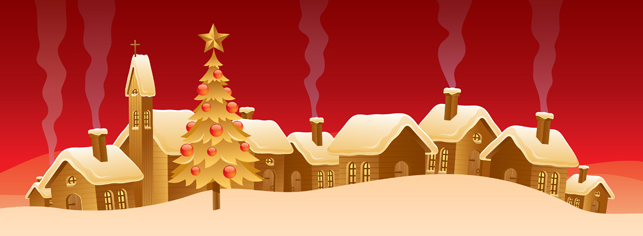 SZKOLNY KONKURS 
NA KARTKĘ ŚWIĄTECZNĄ 
I NOWOROCZNĄCelem Szkolnego Konkursu na Kartkę Świąteczną 
i Noworoczną jest: nauka rywalizacji w przyjaznej atmosferze, budowanie pewności siebie, popularyzacja polskich tradycji, doskonalenie umiejętności plastycznych i komputerowych, wykazanie się kreatywnością. Najlepsze projekty kartek zostaną nagrodzone 
i zaprezentowane na stronie internetowej szkoły.Organizatorami konkursu są nauczyciele informatyki.Regulamin konkursu znajduje się na stronie internetowej szkoły: http://soswlublin.pl/wyscigowaSERDECZNIE ZAPRASZAMY WSZYSTKICH UCZNIÓW 
DO UDZIAŁU W KONKURSIE!!!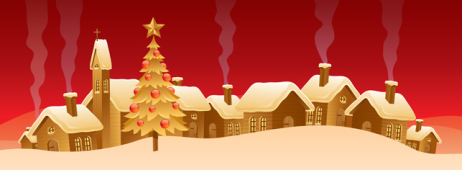 Specjalny Ośrodek Szkolno – Wychowawczy dla Dzieci i Młodzieży Niepełnosprawnych im. Prof. Zofii Sękowskiej w Lublinie